Market Settlements SubcommitteeConference CallNovember 17, 20151:00 p.m. – 4:00 p.m. ESTAdministration (1:00 - 1:15)Welcome, review of Anti-Trust Policy, Code of Conduct, Media Participation Policy and roll call.Approval of Agenda and the October 20, 2015 draft MSS minutes.December MSS has been moved to December 14, 2015 1:00 p.m. - 4:00 p.m EST.Working Issues (1:15 - 3:45)Network Service Peak Load Data Submission (1:15 – 1:25)Mr. Ray Fernandez, PJM, will review the redline changes to  Manual 27 related to the proposed Daily Zonal Scaling Factor changes in eRPM.  The subcommittee will discuss next steps.Issue Tracking LinkFERC NOPR Update – Sub-Hourly Settlements (1:25 – 1:35)Mr. Ray Fernandez, PJM, will provide an update regarding the recent FERC NOPR on sub-hourly settlements.Third Settlement (“Settlement C”) Business Process (1:35 – 3:45)Mr. Brian Shaffer, Pepco Holdings, Inc., will provide education on various causes of Settlement C requests.Mr. Jeffrey Whitehead, Direct Energy, will present slides on the Direct Energy/PHI joint proposal for a solutions package, and education on the causes of Settlement C requests and the associated impacts.The subcommittee will discuss various packages that were submitted to the Third Settlement Business Process matrix.Issue Tracking LinkMiscellaneous Settlements Items (3:45 – 3:50)PJM will provide an update on any recent settlement calculation and report changes.Future Agenda Items (3:50 – 4:00)Participants will have the opportunity to request the addition of any new item(s) to the agenda of a future meeting.Sub-hourly SettlementsAuthor: Nicholas DiSciulloAnti-trust:You may not discuss any topics that violate, or that might appear to violate, the antitrust laws including but not limited to agreements between or among competitors regarding prices, bid and offer practices, availability of service, product design, terms of sale, division of markets, allocation of customers or any other activity that might unreasonably restrain competition.  If any of these items are discussed the chair will re-direct the conversation.  If the conversation still persists, parties will be asked to leave the meeting or the meeting will be adjourned.Code of Conduct:As a mandatory condition of attendance at today's meeting, attendees agree to adhere to the PJM Code of Conduct as detailed in PJM Manual M-34 section 4.5, including, but not limited to, participants' responsibilities and rules regarding the dissemination of meeting discussion and materials.Public Meetings/Media Participation: Unless otherwise noted, PJM stakeholder meetings are open to the public and to members of the media. Members of the media are asked to announce their attendance at all PJM stakeholder meetings at the beginning of the meeting or at the point they join a meeting already in progress. Members of the Media are reminded that speakers at PJM meetings cannot be quoted without explicit permission from the speaker. PJM Members are reminded that "detailed transcriptional meeting notes" and white board notes from "brainstorming sessions" shall not be disseminated. Stakeholders are also not allowed to create audio, video or online recordings of PJM meetings.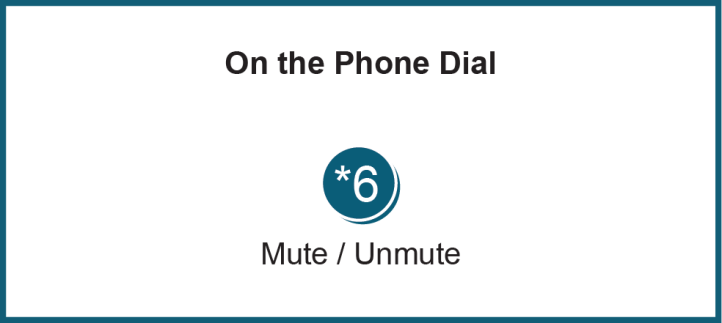 Future Meeting DatesFuture Meeting DatesFuture Meeting DatesDecember 14, 20151:00 p.m. – 4:00 p.m.Conference CallJanuary 21, 20161:00 p.m. – 4:00 p.m.Conference CallFebruary 18, 20161:00 p.m. – 4:00 p.m.Conference CallMarch 17, 20161:00 p.m. – 4:00 p.m.Conference CallApril 21, 20161:00 p.m. – 4:00 p.m.Conference CallMay 24, 20161:00 p.m. – 4:00 p.m.Conference CallJune 16, 20161:00 p.m. – 4:00 p.m.Conference CallJuly 21, 20161:00 p.m. – 4:00 p.m.Conference CallAugust 18, 20161:00 p.m. – 4:00 p.m.Conference CallSeptember 22, 20161:00 p.m. – 4:00 p.m.Conference CallOctober 13, 20161:00 p.m. – 4:00 p.m.Conference CallNovember 10, 20161:00 p.m. – 4:00 p.m.Conference CallDecember 8, 20161:00 p.m. – 4:00 p.m.Conference Call